LĒMUMSĀdažos, Ādažu novadā2021.gada 24.augustā 									Nr. 65	Par pašvaldības zemesgabala Gaujas iela 10a, Ādaži nomas termiņa pagarināšanu āra kafejnīcas izvietošanaiĀdažu novada dome izskatīja   SIA “MEISTARNĪCA” (reģ.nr. 40203163444, adrese: Kanāla iela 17, Alderi, Ādažu pag., Ādažu nov., LV-2164) š.g. 27. jūlija iesniegumu  (reģ. Nr. ĀNP/1-11-1/21/348) ar lūgumu pagarināt starp Ādažu novada domi un SIA “MEISTARNĪCA” (turpmāk – Iesniedzējs) 04.09.2018 noslēgto zemes nomas līgumu Nr. JUR 2018-09/604 (turpmāk –Līgums) – “KU KUU Parka Kafee” darbības turpināšanai Gaujas ielā 10A, Ādažos. Papildus iesniegumā lūdz pagarināt līgumu uz maksimāli pieļaujamo termiņu, zemesgabala daļai 70 m2 platībā. Izvērtējot ar iesniegumiem saistītos apstākļus, tika konstatēts, ka:1)  Starp Iesniedzēju un pašvaldību 2018.gada 4.septembrī noslēgts zemes nomas līgums JUR 2018-09/604 par pašvaldībai  piederošā īpašuma “Gaujas iela 10A”, Ādažos, Ādažu pagastā,  Ādažu novadā, zemes vienības daļas ar kadastra apzīmējums 8044 007 0362   nomu 70 m2 platībā (pielikumā) bez apbūves tiesībām, uz kuras atrodas Nomniekam piederošā pārvietojama āra kafejnīca (20,42 m2).  Līguma termiņš ir š.g. 31.oktobris. 2)   Ar 2019.gada 23.aprīļa domes lēmumu Nr. 80 “Par grozījumiem 2018.gada 4.septembra zemes nomas līgumā Nr.JUR 2018-09/604” Iesniedzējam pieŠķirts nomā līdz 2021.gada 30.oktobrim papildu zemes gabalu 50 m2 platībā – atpūtas vietas izveidošanai parka apmeklētājiem laika periodā no aprīļa līdz oktobrim (ieskaitot), par ko 07.05.2019. starp domi un Iesniedzēju tika noslēgta vienošanas NR JUR 2019-05/370. Papildus piešķirtais zemes gabals Iesniedzējam nav nepieciešams.3)   Saskaņā ar Līguma 2.2. punktu Līguma termiņu var pagarināt, ja Iznomātājam zemesgabals nav nepieciešams pašvaldības funkciju veikšanai un Nomnieks godprātīgi ir izpildījis ar Līgumu uzņemtās saistības. Līguma kopējais maksimālais termiņš nedrīkst pārsniegt 12 gadus.       4)  Iesniedzējam nav nekustamā īpašuma nodokļa un nomas maksas parādu, kā arī citi pretenziju par Līguma izpildi nav. 5)  Ministru kabineta 2018.gada 19.jūnija noteikumu Nr.350 “Publiskas personas zemes nomas un apbūves tiesību noteikumi” (turpmāk – Noteikumi) 53. punkts nosaka, ka Iznomātājs, izvērtējot lietderības apsvērumus, var pieņemt lēmumu pagarināt nomas līguma termiņu (nerīkojot izsoli), ievērojot nosacījumu, ka līguma kopējais termiņš nedrīkst pārsniegt Publiskas personas finanšu līdzekļu un mantas izšķērdēšanas novēršanas likumā noteikto nomas līguma termiņu.  6)  Noteikumu 56. punkts nosaka, ka pagarinot nomas līguma termiņu, nomas maksu pārskata, piemērojot Noteikumu 3. nodaļā noteikto maksas noteikšanas kārtību, t.i. to nosaka, ņemot vērā neatkarīga vērtētāja noteikto tirgus nomas maksu. Ar neatkarīga vērtētāja atlīdzību saistītos izdevumus kompensē nomnieks, ja to ir iespējams attiecināt uz konkrēto nomnieku.Pamatojoties uz iepriekš minēto, likuma Par pašvaldībām” 14.panta pirmās daļas 2.punktu un otrās daļas 3.punktu, Noteikumu  53.; 56. punktu un  30.3. apakšpunktu, Līguma 2.2. punktu, domes 2017.gada 24.oktobra lēmumu Nr.240 „Par Pašvaldības mantas iznomāšanas un atsavināšanas komisijas izveidi”, kā arī Taustsaimniecības komitejas 11.08.2021. un Finanšu komitejas 17.08.2021. atzinumus, Ādažu novada domeNOLEMJ:Pagarināt starp domi un SIA “MEISTARNĪCA” 2018. gada 4. septembrī noslēgto zemes nomas līgumu JUR 2018-09/604 par pašvaldībai piederošā īpašuma “Gaujas iela 10A”, Ādažos, Ādažu pagastā,  Ādažu novadā, zemes vienības daļas ar kadastra apzīmējums 8044 007 0362  70 m2 platībā  nomu (skice pielikumā) līdz  2027.gada 31. oktobrim. Saimniecības un infrastruktūras daļai (turpmāk- SID) organizēt lēmuma 1.punktā minētā objekta nomas maksas  noteikšanu līdz š.g. 07.septembrim, pieaicinot  neatkarīgu vērtētāju, finansējumu (aptuveni 300 EUR) paredzot no domes SID budžeta tāmes līdzekļiem.Uzdot Pašvaldības mantas iznomāšanas un atsavināšanas komisijai  organizēt zemesgabala daļas nomas maksas apstiprināšanu līdz š.g. 14.septembrim. Noteikt, ka papildus nomas maksai nomnieks maksā pievienotās vērtības nodokli un nekustamā īpašuma nodokli atbilstoši normatīvo aktu prasībām, kā arī kompensē  iznomātajam pieaicinātā neatkarīgā vērtētāja atlīdzības summu. Juridiskajai un iepirkuma daļai līdz š.g. 14.oktobrim sagatavot vienošanās projektu šī lēmuma 1.punkta izpildei, saskaņā ar normatīvajos aktos noteikto regulējumu. Pašvaldības izpilddirektoram noslēgt šī lēmuma 5.apakšpunktā minēto vienošanos.Atbildīgais par lēmuma izpildes kontroli – pašvaldības izpilddirektors. Pašvaldības domes priekšsēdētājs						M. Sprindžuks 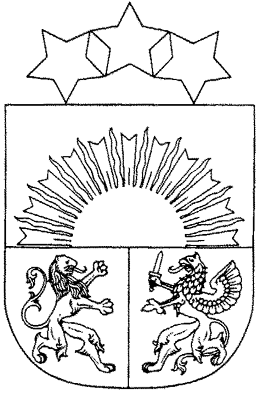 